20 kwietnia 2020   klasa 6bTemat: Rozwiązywanie równań.Cele lekcji:- uczeń rozwiązuje proste równania z jedną niewiadomą
-  uczeń sprawdza, czy dana liczba jest rozwiązaniem równania
- uczeń potrafi wskazać błędy w przedstawionym rozwiązaniu.W zeszytach zapisujemy:Zad. 2 str. 202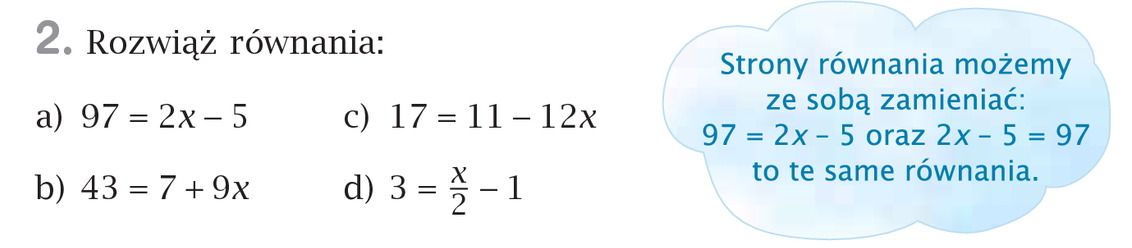 97 = 2x – 5     zamieniamy strony równania, aby niewiadoma była po stronie lewej2x – 5 = 97 / + 52x = 102 / : 2       aby pozbyć się liczby przy x trzeba podzielić obie strony przez liczbę, która stoi    x = 51                                     przy x43 = 7+ 9x7 + 9x = 43 /-79x = 36 / : 9x = 417 = 11 – 12x11 – 12x = 17 / -11- 12x = 6 / : (-12)x = - 0,53 = x/2 – 1x/2 – 1 = 3 / + 1x/2 = 4 / * 2x = 8Zad. 3 str. 202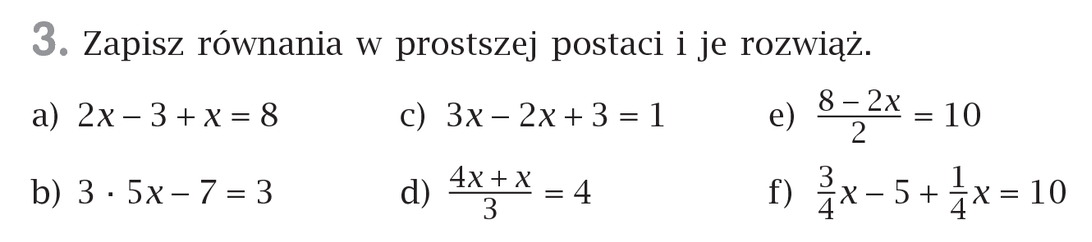 2x – 3 + x = 8 / + 32x + x = 113x = 11/ : 3x = 11/3    trzeba wyłączyć całościx = 3 i 2/33 * 5x – 7 = 3 15x – 7 = 3/ + 715x = 10/ :15x = 10/15     skracamy ułamek przez 5x = 2/33x – 2x + 3 = 1/ -33x – 2x = - 2x = - 2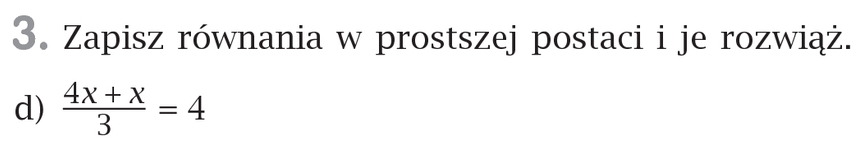 5x / 3 = 4 / * 3   mnożymy przez mianownik, aby pozbyć się ułamka5x = 12 / : 5x = 12/5x = 2 i 2/5                      / * 2    mnożymy przez mianownik, aby pozbyć się ułamka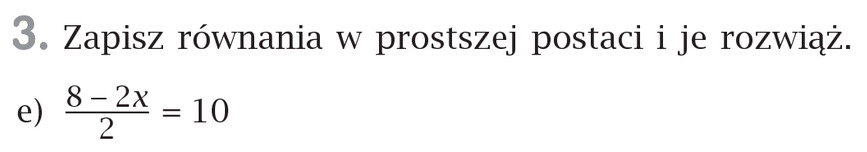 8 – 2x = 20 / - 8 -2x = 12 / : (-2)x = - 6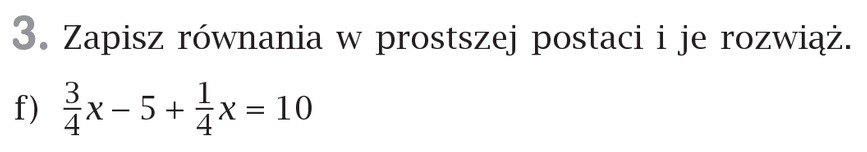                               / + 53/4x + 1/4x = 15          ¾ + ¼ = 4/4 = 1x = 15Proszę samodzielnie wykonać z ćwiczeń zad. 3 i 6 str. 85, 86  oraz z podręcznika zad. 119, 120 str. 253.Rozwiązania proszę przesłać na maila anetajajko@o2.pl do 22 kwietnia ( środa).